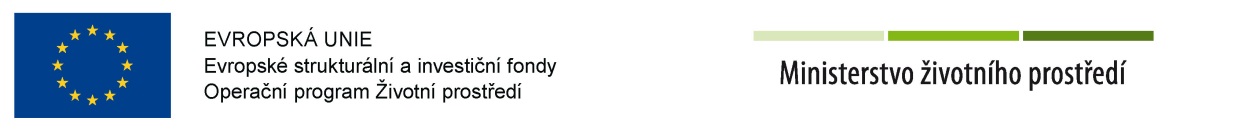 Za odbor ochrany ovzduší a OZE Státního fondu životního prostředí ČR:Ověřil souvislost s realizovaným projektem (PM projektu): Posoudil způsobilost/nezpůsobilost výdajů (ředitel OOO a OZE):ZMĚNOVÝ LIST  OPŽP 2014+ PO5ZMĚNOVÝ LIST  OPŽP 2014+ PO5ZMĚNOVÝ LIST  OPŽP 2014+ PO5číslo ZL: 04/2019Zhotovitel:GD: ALDAST, spol. s r.o.GD: ALDAST, spol. s r.o.GD: ALDAST, spol. s r.o.Změnový list vystavil:Ing. arch. Václav Franěk, technický dozor investoraIng. arch. Václav Franěk, technický dozor investoraIng. arch. Václav Franěk, technický dozor investoraDatum: 30. 4. 201930. 4. 201930. 4. 2019Podepsaní zmocněnci potvrzují v souladu se Smlouvou o dílo tuto změnu rozsahu díla:Předmět změny: Stavební úpravy  vyplývající  z realizace  projektu : „Přístavba vstupu a galerie“ a realizace nutných stavebních prací s ohledem na  skutečný stav  stávajících konstrukcí zjištěný při provádění stavby,  podrobný popis viz  přiložený rozpočet.Popis a zdůvodnění změny: Podepsaní zmocněnci potvrzují v souladu se Smlouvou o dílo tuto změnu rozsahu díla:Předmět změny: Stavební úpravy  vyplývající  z realizace  projektu : „Přístavba vstupu a galerie“ a realizace nutných stavebních prací s ohledem na  skutečný stav  stávajících konstrukcí zjištěný při provádění stavby,  podrobný popis viz  přiložený rozpočet.Popis a zdůvodnění změny: Podepsaní zmocněnci potvrzují v souladu se Smlouvou o dílo tuto změnu rozsahu díla:Předmět změny: Stavební úpravy  vyplývající  z realizace  projektu : „Přístavba vstupu a galerie“ a realizace nutných stavebních prací s ohledem na  skutečný stav  stávajících konstrukcí zjištěný při provádění stavby,  podrobný popis viz  přiložený rozpočet.Popis a zdůvodnění změny: Podepsaní zmocněnci potvrzují v souladu se Smlouvou o dílo tuto změnu rozsahu díla:Předmět změny: Stavební úpravy  vyplývající  z realizace  projektu : „Přístavba vstupu a galerie“ a realizace nutných stavebních prací s ohledem na  skutečný stav  stávajících konstrukcí zjištěný při provádění stavby,  podrobný popis viz  přiložený rozpočet.Popis a zdůvodnění změny: Počet připojených listů specifikací: Počet připojených listů specifikací: Počet připojených výkresů: Počet připojených výkresů: Cena méněprací bez DPH:764 168,- KčCena méněprací bez DPH:764 168,- KčCena víceprací bez DPH:1 262 680,- KčCena víceprací bez DPH:1 262 680,- KčVýsledná cena změny bez DPH: bez změny cenyVýsledná cena změny bez DPH: bez změny cenyNově sjednaná lhůta dokončení díla:bez změny lhůtyNově sjednaná lhůta dokončení díla:bez změny lhůty498 512,- Kč 498 512,- Kč Veškeré práce budou splňovat podmínky smlouvy o dílo a budou provedeny ve stejné úrovni co do jakosti materiálů, provedení apod. tak, jak požaduje nebo předpokládá Dokumentace zakázky pro celé dílo.Veškeré práce budou splňovat podmínky smlouvy o dílo a budou provedeny ve stejné úrovni co do jakosti materiálů, provedení apod. tak, jak požaduje nebo předpokládá Dokumentace zakázky pro celé dílo.Veškeré práce budou splňovat podmínky smlouvy o dílo a budou provedeny ve stejné úrovni co do jakosti materiálů, provedení apod. tak, jak požaduje nebo předpokládá Dokumentace zakázky pro celé dílo.Veškeré práce budou splňovat podmínky smlouvy o dílo a budou provedeny ve stejné úrovni co do jakosti materiálů, provedení apod. tak, jak požaduje nebo předpokládá Dokumentace zakázky pro celé dílo.Podpis zmocněnce objednatele:Podpis zmocněnce objednatele:Podpis zmocněnce zhotovitele:Podpis zmocněnce zhotovitele:Datum: Datum: Datum: Datum: 